           Redesigned Curriculum Planning Framework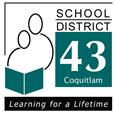            Redesigned Curriculum Planning FrameworkEstablishing GoalsEstablishing GoalsWhat core competencies and shared values for learning together will students be developing & practicing over time?How will growth be documented by teachers and by students? What core competencies and shared values for learning together will students be developing & practicing over time?How will growth be documented by teachers and by students? Big ideas:Students will understand that…What specifically do you want students to understand?What connections do you want them to make?Social Studies: Historical and contemporary injustices challenge the narrative and identity of Canada as an inclusive, multicultural society.Science: Energy is conserved, and its transformation can affect living things and the environment.Art Education: Traditions, perspectives, worldviews, and stories can be shared through aesthetic experiences.Essential questions:Students will keep considering….What thought-provoking questions will foster inquiry, meaning-making, and transfer?DoCurriculum Competencies:Students will be skilled at…What curricular competencies will students develop & demonstrate?Social studies:  Use Social Studies inquiry processes and skills to ask questions; gather, interpret, and analyze ideas and data; and communicate 
findings and decisions:Identify and clarify a problem or issue.Draw conclusions about a problem, an issue, or a topicMake reasoned ethical judgments about actions in the past and present, and assess appropriate ways to remember and respond 
(ethical judgment)Assess how underlying conditions and the actions of individuals or groups influence events, decisions, or developments, and analyze multiple consequences (cause and consequence):To what extent have First Peoples influenced the development of economic and political policy in Canada?To what extent do citizens influence the legislative processScience:Questioning and predicting  Demonstrate a sustained intellectual curiosity about a scientific topic or problem of personal interestPlanning and conducting • Collaboratively and individually plan, select, and use appropriate investigation methods, including field work and lab experiments, to collect reliable data (qualitative and quantitative) Processing and analysing data and information: Apply First Peoples Perspectives and Knowledge, other ways of knowing, and local knowledge as sources of informationHow would you determine the efficacy of a First Peoples harvest tradition?How would you plan for your school’s garden that features local plants and considers appropriate plant choices?EvaluatingConsider social, ethical, and environmental implications of the findings from their own and others’ investigations Applying and innovating Transfer and apply learning to new situations or Contribute to finding solutions to problems at a local and/or global level through inquiryCommunicatingCommunicate scientific ideas, claims, information, and perhaps a suggested course of action for a specific purpose and audience, constructing evidence based arguments and using appropriate scientific language, conventions and representations.Art education:Creative processesUse of symbols and metaphors to represent ideas and perspectivesTraditional and contemporary First Peoples worldviews, stories and its history as expressed through visua artsRole of visual art is social justice issuesKnowContent:Students know…What content and which concepts will students learn?Social studies:  discriminatory policies and injustices in Canada and the world, including residential schools, the head tax, the Komagata Maru incident and intermentsScience: practical applications and implications of chemical processes, including First Peoples Knowledge  Art education: use of symbols and metaphors to represent ideas and perspectives                           Traditional and contemporary First People worldviews, stories and history as expressed through visual arts